BONOS EN DOLARES – CUADROS – 26/04/2019SOBERANOS EN DÓLARESPRECIOS EN PESOS($ 47.0548)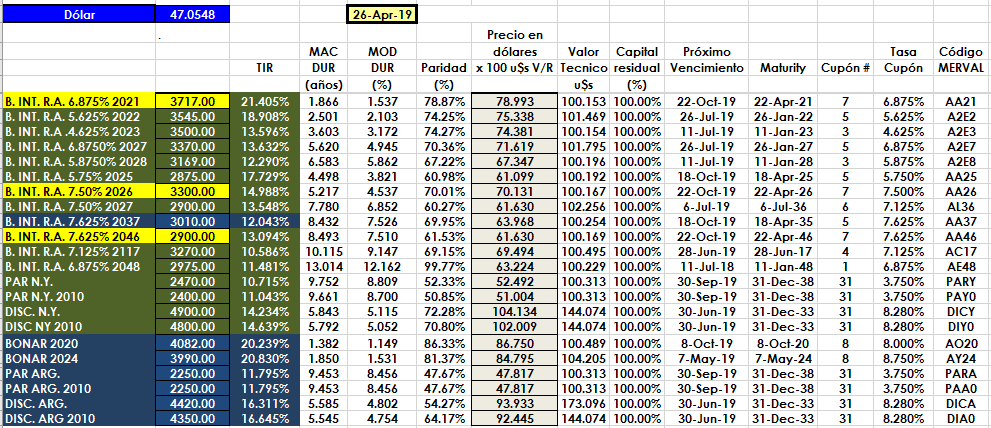 PRECIOS EN DÓLARES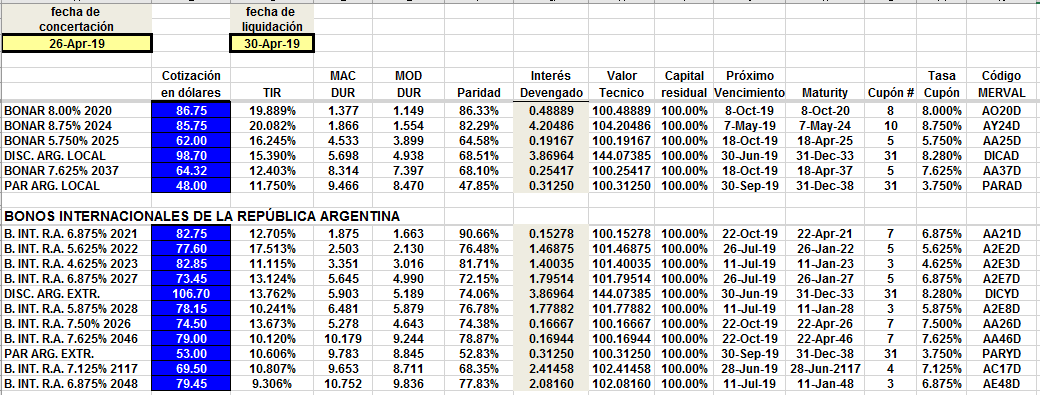 